This paper explores fear reduction strategies in community policing, describing community policing, identifying frequently worried crimes, establishing a demographic profile of those most concerned about crime, and proposing a strategic plan for fear reduction. Fear of crime can significantly impact the well-being and quality of life within communities. It affects people's sense of safety, behaviours, and overall satisfaction with their neighbourhoods. Community policing is vital in addressing these concerns, fostering collaborative efforts between law enforcement agencies and communities.Community Policing  and Fear Reduction in Community Policing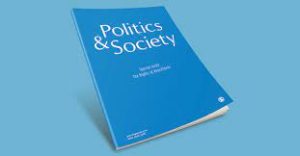 Community policing is a proactive approach to law enforcement that emphasises building strong relationships between police officers and the community members they serve. It involves a shift from traditional reactive policing to a collaborative effort focused on preventing crime and addressing community concerns. The critical components of community policing include community partnerships, problem-solving, and organisational transformation. This approach is essential for several reasons:Trust and Cooperation: Fear Reduction in Community Policinghttps://youtu.be/UCMgXMc-So8Community policing builds trust and cooperation between law enforcement agencies and the community, fostering an environment where citizens feel comfortable reporting crimes and working together to address community issues.Crime Prevention: By actively involving community members in crime prevention efforts, community policing aims to address the root causes of crime and implement preventive measures, reducing the likelihood of criminal activities.Quality of Life Improvement: Through community engagement, problem-solving, and targeted initiatives, community policing enhances the overall quality of life within neighbourhoods, making them safer and more desirable places to live and work.Crimes Most Frequently Worried About. To effectively reduce fear of crime, it is essential to understand the crimes that concern the public most frequently. While crime concerns may vary by location, some commonly worried crimes include:Violent Crimes: Acts of violence, such as assault, robbery, and homicide, often generate significant fear among community members due to their potential for personal harm.Property Crimes: Crimes against property, such as burglary, theft, and vandalism, are also a significant source of worry for the public as they can lead to financial losses and a sense of violation.Drug-Related Crimes: Drug-related offences, including drug trafficking and substance abuse, are frequently associated with other criminal activities, leading to concerns about public safety and community well-being.Demographic Profile of Crime ConcernAnalysing the demographic profile of those who worry about crime more than others can help tailor fear-reduction strategies to specific target groups. While individual experiences and perceptions of corruption may vary, studies have shown that certain factors influence crime concerns, including:Age: Older adults tend to worry more about crime than younger individuals, as they may perceive themselves as more vulnerable to victimisation.Gender: Women often express higher levels of fear regarding personal safety, primarily due to the fear of sexual assault or harassment.Socioeconomic Status: Individuals from lower socioeconomic backgrounds may have heightened concerns about crime due to the perception of limited resources and fewer options for personal security.Strategic Plan for Fear  Reduction in Community Policing Based on the evidence and patterns identified, the following strategic plan is proposed for a fear reduction in community policing:Target Groups: Prioritize initiatives to address the specific concerns of vulnerable populations, such as older adults and women, through targeted outreach, education, and support programs.Target Areas: Focus on areas with higher crime rates and elevated levels of fear, implementing community-oriented policing strategies tailored to each neighbourhood's unique characteristics and needs.Type of Programs: Implement a combination of community engagement initiatives, proactive problem-solving approaches, and evidence-based crime prevention programs. Examples include neighbourhood watch programs, community forums, youth mentorship programs, and initiatives addressing drug-related crimes.Technology Integration: Leverage technological advancements to enhance community policing efforts. This includes using surveillance systems, social media platforms for community engagement, mobile applications for reporting crimes, and data analysis tools to effectively identify crime patterns and target resources.Conclusion:Fear reduction is a critical aspect of community policing. By fostering partnerships, implementing targeted initiatives, and leveraging technology, law enforcement agencies can effectively address public concerns, enhance community safety, and improve the overall quality of life within neighbourhoods. Implementing the proposed strategic plan will contribute to a more secure and cohesive society where citizens feel empowered and confident in actively participating in crime prevention efforts.References:Building Trust Between the Police and the Citizens They Serve" - National Institute of Justice: This publication provides an overview of strategies for building trust and reducing fear in community policing. It includes examples of successful programs and approaches. [Link: https://www.ncjrs.gov/pdffiles1/nij/225328.pdf]U.S. Department of Justice - Community Oriented Policing Services (COPS): The COPS Office provides numerous resources and publications on community policing, including strategies for reducing fear and improving community relations. Visit their website: https://cops.usdoj.gov/Title: Strengthening the Relationship between Law Enforcement and Communities of Color Link: https://cops.usdoj.gov/RIC/Publications/cops-w0871-pub.pdf